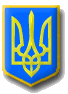 ЛИТОВЕЗЬКА    СІЛЬСЬКА РАДАВОЛОДИМИР-ВОЛИНСЬКОГО РАЙОНУ ВОЛИНСЬКА ОБЛАСЬВосьмого  скликанняР І Ш Е Н Н ЯВід  10 грудня 2021 року                 с.Литовеж                                     № 15 /Про затвердження графіку роботи сесій Литовезької сільської ради на 2022 рік      Враховуючи прохання постійних комісій Литовезької сільської  ради, керуючись Законом України «Про місцеве самоврядування в Україні», Литовезька сільська радаВ И Р І Ш И Л А :1.     Затвердити графік роботи сесій Литовезької сільської  ради на  2022 рік, згідно додатку 1, з можливим уточненням дати проведення наступної сесії, на попередньому засіданні.2.     Контроль за виконанням даного рішення покласти на секретаря Литовезької сільської ради М.М. Жукову.Сільський голова                                                                             Олена КасянчукМирослава Жукова                                                                                                                                                                          Додаток 1до рішення сесіїЛитовезької сільської ради                                                                                                                                                                        № 15/від 10 грудня 2021 рокуГрафік роботисесій Литовезької сільської ради на 2021 рікСекретар ради                                                                              Мирослава  ЖуковаДата пленарного засіданняПленарне засіданняПримітка  21.01.2022Чергова сесія Литовезької сільської ради  24.02.2022Чергова сесія Литовезької сільської ради 24 .03.2022Чергова сесія Литовезької сільської ради  22.04.2022Чергова сесія Литовезької сільської ради   20.05.2022Чергова сесія Литовезької сільської ради  23.06.2022Чергова сесія Литовезької сільської ради 22.07.2022Чергова сесія Литовезької сільської ради 25.08.2022Чергова сесія Литовезької сільської ради  23.09.2022Чергова сесія Литовезької сільської ради21.10.2022Чергова сесія Литовезької сільської ради24.11.2022Чергова сесія Литовезької сільської ради09.12.2022Чергова сесія Литовезької сільської ради23.12.2022Чергова сесія Литовезької сільської ради